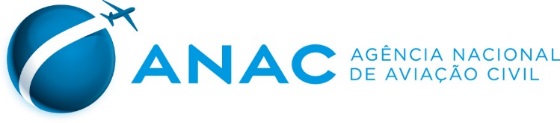 Nome do aeroporto: ___________________________________________________________________Data: ___ /___ / ______Responsável pela informação:  ___________________________________________________________ORIENTAÇÕES IDENTIFICAÇÃO DE UM HOT SPOTREMOÇÃO DO HOT SPOT IDENTIFICADOMEDIDAS MITIGADORAS PARA REDUZIR O RISCO DAS OPERAÇÕES NO HOT SPOT IDENTIFICADO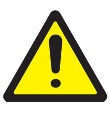 MONITORAMENTO DO HOT SPOT IDENTIFICADOQuestionário de identificação e mitigação de hot spotPilotos, Provedores de Serviços de Navegação Aérea – PSNA e operadores de aeródromo devem estar cientes daqueles locais no aeroporto que possuam um histórico, ou um risco potencial, de colisões ou incursões em pista. Esses locais são chamados de hot spots.Este questionário foi elaborado para orientar os operadores de aeródromo sobre os passos que devem ser dados na identificação de um hot spot e na sua eventual remoção ou mitigação.Para que um local seja caracterizado como hot spot, é importante que haja um monitoramento das ocorrências de incursão em pista ou conflitos de tráfego de aeronaves e veículos. Por isso, pelo menos uma das perguntas listadas a seguir deve possuir resposta afirmativa para que o nível de alerta no local seja elevado e ele seja caracterizado como um hot spot.Houve ocorrências de incursão em pista no local identificado como um possível hot spot?(  ) Sim  (  ) NãoObs:_________________________________________________________________________________________________Houve ocorrências de conflito de tráfego de aeronaves com potencial de colisão no local identificado como um possível hot spot?(  ) Sim  (  ) NãoObs:_________________________________________________________________________________________________Houve relatos dos pilotos reportando falta de orientação no local identificado como um possível hot spot?(  ) Sim  (  ) NãoObs:_________________________________________________________________________________________________Se não há registros, foi feita análise de risco das operações no local identificado como um possível hot spot?(  ) Sim  (  ) NãoObs:_________________________________________________________________________________________________Uma vez que o hot spot tenha sido identificado, é importante que sejam adotadas medidas para a remoção dele. A seguir seguem algumas das principais medidas usualmente adotadas para remoção de um hot spot.Foi adotada nova rota de táxi para as aeronaves contornando o local identificado como um possível hot spot?(  ) Sim  (  ) NãoObs:_________________________________________________________________________________________________Foi adotado um novo procedimento?(  ) Sim  (  ) NãoObs:_________________________________________________________________________________________________Foram instaladas placas de sinalização vertical para melhorar a orientação dos pilotos?(  ) Sim  (  ) NãoObs:_________________________________________________________________________________________________Foram pintadas novas sinalizações horizontais para melhorar a orientação dos pilotos?(  ) Sim  (  ) NãoObs:_________________________________________________________________________________________________Foi instalado algum tipo de luz para ajudar na orientação dos pilotos (luzes de eixo de pista de táxi, luzes de proteção de pista, etc.)?(  ) Sim  (  ) NãoObs:_________________________________________________________________________________________________Foi construída nova pista de táxi como alternativa?(  ) Sim  (  ) NãoObs:_________________________________________________________________________________________________Os pontos cegos da Torre de Controle, no local identificado como um possível hot spot, foram mitigados?(  ) Sim  (  ) NãoObs:_________________________________________________________________________________________________Caso as ações de remoção tenham sido adotadas e ainda sim tenham ocorrido eventos de conflito de tráfego de aeronaves ou incursões em pista, ou o risco analisado continue como inaceitável, as seguintes medidas mitigadoras podem ser adotadas.Foram feitas campanhas de alerta e conscientizações com as pessoas que operam diretamente na área identificada como hot spot?(  ) Sim  (  ) NãoObs:_________________________________________________________________________________________________O hot spot está publicado no AIP?(  ) Sim  (  ) NãoObs:_________________________________________________________________________________________________Após todos os passos anteriores terem sido adotados, é importante que as ocorrências e as operações na área identificada como hot spot sejam monitoradas periodicamente para avaliar se novos perigos foram introduzidos ou eventualmente a área deixou de ser um hot spot.São feitas avaliações periódicas com vistas a monitorar o hot spot identificado?(  ) Sim  (  ) NãoObs:_________________________________________________________________________________________________